ЦЕНТР ОЛИМПИАД САНКТ-ПЕТЕРБУРГА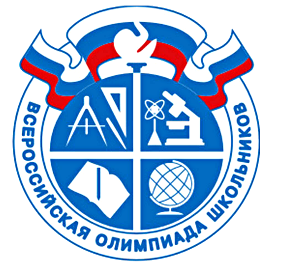 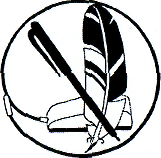 Итоги регионального (заключительного) этапа олимпиады школьников по русскому языку и литературе для детей с ограниченными возможностями здоровья(2019-2020 учебный год)5 КЛАСС6-7 КЛАССЫ8-9 КЛАССЫ№ФИО участникаРайон городаСумма баллов СтатусКим Е. А.Невский38победительЧертков А. Д.Красногвардейский37призёрСоловьёва Д. К.Выборгский37призёрКармазин А. М.Невский36призёрСлугина З. С.Невский36призёр№ФИО участникаРайон городаСумма баллов СтатусКузнецов М. Е.Кировский37победительБеспалова Е. А.Выборгский36призёрШешунов А. А.Петродворцовый35призёр№ФИО участникаРайон городаСумма баллов СтатусГамаюнов Н. А. Кировский52победительШачков К. В. Красносельский48призёрОдинцова Д. С. Кировский45призёр